Fuel Security Senior Task ForcePJM Conference and Training CenterOctober 25, 20199:00 a.m. – 2:00 p.m. EPTAdministration (9:00-9:05)Ms. Melissa Pilong will provide welcome, announcements and review of the Antitrust, Code of Conduct, and Public Meetings/Media Participation Guidelines.The Fuel Security Senior Task Force (FSSTF) will be asked to approve the draft minutes from the September 20, 2019 meeting.Education (9:05-2:00)Fuel Security Senior Task Force Summary (9:05-9:15)Mr. Timothy Horger will provide a general overview and a report on progress.  GAP Analysis (9:15-10:00)Dr. Anthony Giacomoni will review the remaining components of the GAP Analysis.Scenario Results – Part 1 (10:00-12:00)Ms. Natalie Tacka and Dr. Patricio Rocha Garrido will review the early results of the Phase 2 Analysis:Phase 1 sensitivities based on stakeholder feedbackRTO-wide scenarios using Relevant Risk data from Historical Cold Snap EventsBreak 10:30-10:45Lunch 12:00-1:00Initial Poll Questions (1:00-2:00)Mr. Timothy Horger will solicit feedback from Stakeholders on potential questions for the initial poll on Fuel Security.  Information Only Scenario Results- AppendixSlides with supporting information for the presentation in Item 5. This includes additional detail on scenario results and previous presentations related to risk assessment and scenario developmentAuthor: Melissa PilongAntitrust:You may not discuss any topics that violate, or that might appear to violate, the antitrust laws including but not limited to agreements between or among competitors regarding prices, bid and offer practices, availability of service, product design, terms of sale, division of markets, allocation of customers or any other activity that might unreasonably restrain competition.  If any of these items are discussed the chair will re-direct the conversation.  If the conversation still persists, parties will be asked to leave the meeting or the meeting will be adjourned.Code of Conduct:As a mandatory condition of attendance at today's meeting, attendees agree to adhere to the PJM Code of Conduct as detailed in PJM Manual M-34 section 4.5, including, but not limited to, participants' responsibilities and rules regarding the dissemination of meeting discussion and materials.Public Meetings/Media Participation: Unless otherwise noted, PJM stakeholder meetings are open to the public and to members of the media. Members of the media are asked to announce their attendance at all PJM stakeholder meetings at the beginning of the meeting or at the point they join a meeting already in progress. Members of the Media are reminded that speakers at PJM meetings cannot be quoted without explicit permission from the speaker. PJM Members are reminded that "detailed transcriptional meeting notes" and white board notes from "brainstorming sessions" shall not be disseminated. Stakeholders are also not allowed to create audio, video or online recordings of PJM meetings. PJM may create audio, video or online recordings of stakeholder meetings for internal and training purposes, and your participation at such meetings indicates your consent to the same.Participant Identification in WebEx:When logging into the WebEx desktop client, please enter your real first and last name as well as a valid email address. Be sure to select the “call me” option.PJM support staff continuously monitors WebEx connections during stakeholder meetings. Anonymous users or those using false usernames or emails will be dropped from the teleconference.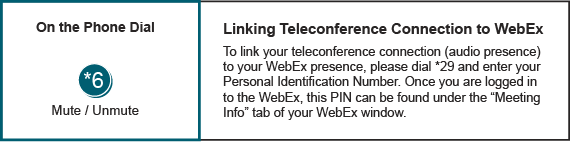 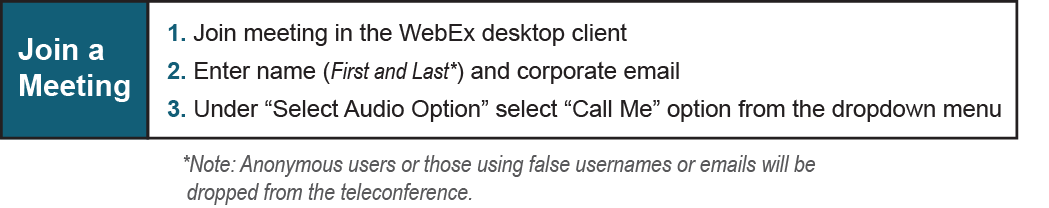 Future Agenda Items Future Agenda Items Future Agenda Items Scenario Results – Part 2Locational scenarios using Relevant Risk data from Historical Cold Snap EventsRTO-wide and locational scenarios using Relevant Risk data for summer eventScenario with data from October 1, 2019 Operational EventAddress feedback from October FSSTFScenario Results – Part 2Locational scenarios using Relevant Risk data from Historical Cold Snap EventsRTO-wide and locational scenarios using Relevant Risk data for summer eventScenario with data from October 1, 2019 Operational EventAddress feedback from October FSSTFScenario Results – Part 2Locational scenarios using Relevant Risk data from Historical Cold Snap EventsRTO-wide and locational scenarios using Relevant Risk data for summer eventScenario with data from October 1, 2019 Operational EventAddress feedback from October FSSTFFuture Meeting DatesFuture Meeting DatesFuture Meeting DatesNovember 22, 20199:00 a.m.- 4:00 p.m.PJM Conference & Training Center/ WebExDecember 16, 20191:00 p.m.- 4:00 p.m.PJM Conference & Training Center/ WebEx